dotyczy postępowania na DOSTAWĘ SPRZĘTU INFORMATYCZNEGO (postępowanie 13/L/21):Wyjaśnienia treści SWZ:Na podstawie art. 284 ust. 2 i 6 ustawy Prawo zamówień publicznych (Dz. U. z 2021, poz. 1129) Zamawiający udziela następujących wyjaśnień: Pytanie nr 1:Proszę o dopuszczenie urządzenia o prędkości druku 44 str./min. zmiana prędkości druku o 1 str./min. nie wpłynie negatywnie na jakość wykonywanej pracy a zwiększy konkurencyjność składanych ofert. Proszę także dopuścić urządzenie o wydajności bębna na poziomie 60 tys. wydruków. Znacząca większość producentów w tym przedziale urządzeń ma wydajność bębnów na tym poziomie. Wprowadzenie zmian w SWZ będzie skutkowało składaniem ofert konkurencyjnych pod względem technicznym jak i ekonomicznym.Odpowiedź: Zmawiający nie dopuszcza urządzenia o szybkości druku mniejszej niż 45 str./min. Zamawiający nie zawęził możliwości zaoferowania urządzeń o wydajności bębna mniejszej niż 100 000 wydruków, zastrzegł jedynie, iż Wykonawca musi dostarczyć urządzenie z bębnem/bębnami na poziomie min. 100 000 wydruków.Pytanie nr 2:Zadanie 3, Urządzenie wielofunkcyjne monochromatyczne A4, 5 szt. / Zadanie 4, Drukarka laserowa monochromatyczna A4, 7 szt.Zwracamy się z prośbą o wykreślenie parametru niezależnego tonera i bębna oraz dopuszczenie urządzeń posiadających bęben zintegrowany z tonerem. Taki zapis uniemożliwia udział w postępowaniu producentom urządzeń kartridżowych (bęben i toner zintegrowane), dopuszczając do niego wyłącznie producentów urządzeń rozdzielnych (bęben i toner rozdzielne).Urządzenia z bębnami zintegrowanymi z tonerem są bardziej wydajne i niezawodne. Technologia jest w pełni równoważna. Wyrażenie zgody na zaproponowane przez nas rozwiązanie spowoduje, że Zamawiający uzyska możliwość porównania ofert większej liczby oferentów - otworzy to możliwość konkurowania dla producentów stosujących technologie bębnów zintegrowanych z tonerem. W przypadku wyrażenia zgody przez Zamawiającego na pytanie nr 1, czy jeśli Wykonawca zaoferuje urządzenie ze zintegrowanym bębnem i tonerem zapewniające wydruk 10000 stron (w przypadku urządzenia wielofunkcyjnego) i 300000 stron (w przypadku drukarki) to Wykonawca uzyska punkty w zakresie wydajności bębna?Odpowiedź:Zamawiający nie wyraża zgody na zaoferowanie urządzeń ze zintegrowanym bębnem i tonerem.Pytanie nr 3:Zadanie 3, Urządzenie wielofunkcyjne monochromatyczne A4, 5 szt. Czy Zamawiający wyrazi zgodę na zaproponowanie urządzenia bez PDF kompresowanego?Odpowiedź:Zamawiający nie wyraża zgody na zaproponowanie urządzeń bez PDF kompresowanego.Treść wyjaśnień należy uwzględnić w składanej ofercie.  Sławomir WilczewskiWyk. w  1 egz.                                                                                               (podpis na oryginale)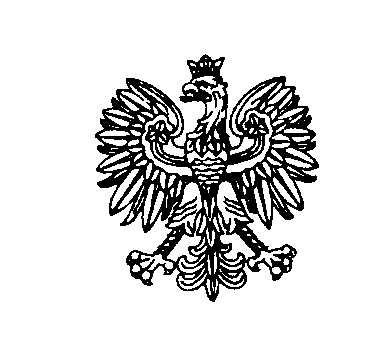 Białystok, dnia 21 września 2021 r.Białystok, dnia 21 września 2021 r.Białystok, dnia 21 września 2021 r.Białystok, dnia 21 września 2021 r.Białystok, dnia 21 września 2021 r. ZastępcaKomendanta Wojewódzkiego Policji w BiałymstokuFZ.2380.13.L.21.2021 ZastępcaKomendanta Wojewódzkiego Policji w BiałymstokuFZ.2380.13.L.21.2021 ZastępcaKomendanta Wojewódzkiego Policji w BiałymstokuFZ.2380.13.L.21.2021